
АДМИНИСТРАЦИЯ ПОСЕЛКА КЕДРОВЫЙ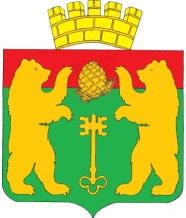 КРАСНОЯРСКОГО КРАЯП О С Т А Н О В Л Е Н И ЕО введении режима функционирования ПОВЫШЕННОЙ ГОТОВНОСТИ для органов управления и сил территориальной подсистемы РСЧС поселка Кедровый Красноярского края в целях предупреждения возможных чрезвычайных ситуаций, в период новогодних и рождественских праздников в условиях низких температурВ соответствии с Федеральным законом от 21.12.1994г. №68-ФЗ 
«О защите населения территорий от чрезвычайных ситуаций природного и техногенного характера», постановлением Правительства Российской Федерации от 30.12.2003г. №794 «О единой государственной системе предупреждения и ликвидации чрезвычайных ситуаций», Законом Красноярского края от 10.02.2000г. №9-631 «О защите населения и территории Красноярского края от чрезвычайных ситуаций и техногенного характера», во исполнение решения Комиссии по предупреждению и ликвидации чрезвычайных ситуаций и обеспечению пожарной безопасности поселка Кедровый Красноярского края, руководствуясь Положением о Комиссии по предупреждению и ликвидации чрезвычайных ситуаций и обеспечению пожарной безопасности на территории поселка Кедровый Красноярского края, Уставом поселка Кедровый Красноярского краяП О С Т А Н О В Л Я Ю:Ввести на территории поселка Кедровый Красноярского края 
с 31 декабря 2021 года по 09 января 2022 года режим ПОВЫШЕННОЙ ГОТОВНОСТИ для органов управления и сил территориальной подсистемы единой государственной системы предупреждения и ликвидации чрезвычайных ситуаций.Для защиты населения и территории от чрезвычайных ситуаций привести в состояние готовности силы и средства служб РСЧС п. Кедровый Красноярского края, уточнить алгоритмы действий, быть готовыми при возникновении ЧС проводить аварийно-спасательные и другие неотложные работы.Начальнику МКУ «ЕДДС пос. Кедровый Красноярского края»:Обеспечивать незамедлительное предоставление в ЦУКС информации о возможных нарушениях энерго-, водо-, газо-, теплоснабжения на социально-значимых объектах и объектах жилого сектора;Поддерживать в постоянной готовности систему оповещения;Организовать информирование населения об ухудшении погодных условий, о чрезвычайных ситуациях.Контроль исполнения настоящего постановления возложить на заместителя главы поселка Кедровый Красноярского края.Настоящее постановление вступает в силу с момента его подписания.23.12.2021п. Кедровый№441-п Глава поселка КедровыйКрасноярского краяВ.И. Дюбин